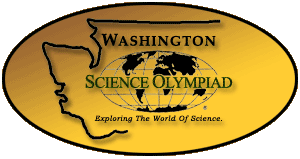 Name: Rishabh VakilAffiliation: Interlake High School (Student)Address: 1041 149th Pl SEData Blocked Out for Student PrivacyCity, State, Zip: Bellevue, WA 98007E-Mail: s-vakilr@bsd405.org   Phone: (425) 340-4627Besides nomination form, please provide a letter of intent and a resume that includes Science Olympiad activities.Please return nomination form, letter of intent, and resume to:Sue Murphy, State Director Science Olympiad15112 W 3rd E-Mail: statedirector@washingtonscienceolympiad.com__________________________________________Board Term: 3 years, starting upon Annual Meeting election. Quarterly meetings primarily held via Zoom. [Student Advisors: 1 year – open to C Division participants)Application Deadline: 60 days prior to Annual Meeting (approximately mid-April). Applications may be submitted any time prior to the deadline.